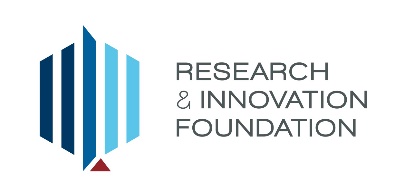 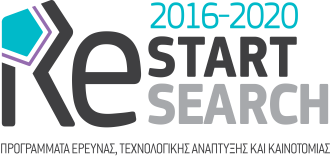 THE RESEARCH AND INNOVATION FOUNDATIONPROGRAMMESFOR RESEARCH, TECHNOLOGICAL DEVELOPMENT AND INNOVATION“RESTART 2016 – 2020”PROPOSAL DETAILSPROPOSAL DETAILSPILLARIII. TRANSFORMATION OF RTDI SYSTEMPROGRAMMEINNOVATION VOUCHERSRPF PROPOSAL NUMBER INNOVOUCHERS/1022/…PROPOSAL TITLEPROPOSAL ACRONYM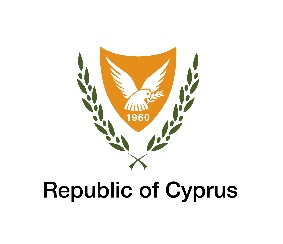 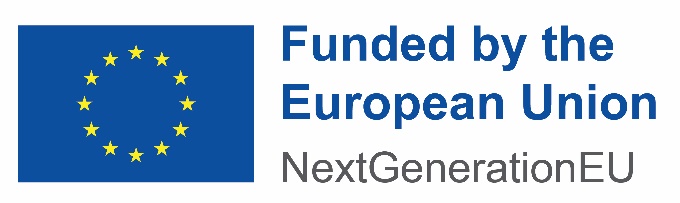 B2. Description of the Host Organisation’s (HO) activity areas and the SPECIFIC NEED OR PROBLEM TO BE TACKLED THROUGH the INNOVATION VOUCHER (Maximum Recommended 1 page)B2. Description of the Host Organisation’s (HO) activity areas and the SPECIFIC NEED OR PROBLEM TO BE TACKLED THROUGH the INNOVATION VOUCHER (Maximum Recommended 1 page)HO NAMEWebsite http://     Briefly describe:(a) the core activities of the Host Organisation, and (b) the specific need of the Host Organisation and the problem/challenge the Host Organisation wishes to overcome through the utilization of the Innovation Voucher. Please be specific and avoid to refer to general industry needs/challenges.Briefly describe:(a) the core activities of the Host Organisation, and (b) the specific need of the Host Organisation and the problem/challenge the Host Organisation wishes to overcome through the utilization of the Innovation Voucher. Please be specific and avoid to refer to general industry needs/challenges.B3. Knowledge Intensive Organisation (KIO) profile(Knowledge Intensive Organisation should also be declared in Proposal Part-A, Tab 10: Knowledge Provider Table, on the IRIS Portal)B3. Knowledge Intensive Organisation (KIO) profile(Knowledge Intensive Organisation should also be declared in Proposal Part-A, Tab 10: Knowledge Provider Table, on the IRIS Portal)B3. Knowledge Intensive Organisation (KIO) profile(Knowledge Intensive Organisation should also be declared in Proposal Part-A, Tab 10: Knowledge Provider Table, on the IRIS Portal)KIO NAMEKIO Type (multiple selection is allowed)«Research Organisation» Classified by the RIF in the frame of RESTART 2016-2020KIO Type (multiple selection is allowed)Public or Private Higher Education Academic Institution in CyprusKIO Type (multiple selection is allowed)Accredited Organisation by the Cyprus Organisation for the Promotion of QualityKIO Type (multiple selection is allowed)Enterprise «Innovation Certificate» Holder KIO Type (multiple selection is allowed)Enterprise funded by RESTART 2016-2020 as Host OrganisationKIO Type (multiple selection is allowed)Enterprise funded by Horizon 2020/Horizon Europe as CoordinatorWebsite http://     http://     B4. Description of KNOWLEDGE INTENSIVE ORGANISATION Activities (Maximum Recommended 0,5 page)Briefly describe the activities of the Knowledge Intensive Organisation with emphasis on its capacity to provide R&I services and/or the availability of appropriate relevant infrastructure and/or lab equipment.B5. Description of THE SERVICES TO bE provided (Maximum Recommended 1,5 pages)B5. Description of THE SERVICES TO bE provided (Maximum Recommended 1,5 pages)B5. Description of THE SERVICES TO bE provided (Maximum Recommended 1,5 pages)B5. Description of THE SERVICES TO bE provided (Maximum Recommended 1,5 pages)B5. Description of THE SERVICES TO bE provided (Maximum Recommended 1,5 pages)Briefly describe the services to be provided, as well as the relevant expertise of the Knowledge Intensive Organisation for the provision of the specific services.Kindly note that the Innovation Voucher cannot be used for:Personnel training,Purchase of equipment,Purchase of software / configuration of software (off the shelf solutions),Development of common software and mobile applications such as websites, e-commerce, accounting systems, ERPs, etc,Marketing or branding of products,  Usual business consulting services (i.e. preparation of business plans), accounting or legal services, and Market Research.Briefly describe the services to be provided, as well as the relevant expertise of the Knowledge Intensive Organisation for the provision of the specific services.Kindly note that the Innovation Voucher cannot be used for:Personnel training,Purchase of equipment,Purchase of software / configuration of software (off the shelf solutions),Development of common software and mobile applications such as websites, e-commerce, accounting systems, ERPs, etc,Marketing or branding of products,  Usual business consulting services (i.e. preparation of business plans), accounting or legal services, and Market Research.Briefly describe the services to be provided, as well as the relevant expertise of the Knowledge Intensive Organisation for the provision of the specific services.Kindly note that the Innovation Voucher cannot be used for:Personnel training,Purchase of equipment,Purchase of software / configuration of software (off the shelf solutions),Development of common software and mobile applications such as websites, e-commerce, accounting systems, ERPs, etc,Marketing or branding of products,  Usual business consulting services (i.e. preparation of business plans), accounting or legal services, and Market Research.Briefly describe the services to be provided, as well as the relevant expertise of the Knowledge Intensive Organisation for the provision of the specific services.Kindly note that the Innovation Voucher cannot be used for:Personnel training,Purchase of equipment,Purchase of software / configuration of software (off the shelf solutions),Development of common software and mobile applications such as websites, e-commerce, accounting systems, ERPs, etc,Marketing or branding of products,  Usual business consulting services (i.e. preparation of business plans), accounting or legal services, and Market Research.Briefly describe the services to be provided, as well as the relevant expertise of the Knowledge Intensive Organisation for the provision of the specific services.Kindly note that the Innovation Voucher cannot be used for:Personnel training,Purchase of equipment,Purchase of software / configuration of software (off the shelf solutions),Development of common software and mobile applications such as websites, e-commerce, accounting systems, ERPs, etc,Marketing or branding of products,  Usual business consulting services (i.e. preparation of business plans), accounting or legal services, and Market Research.Please specify the type of Service(s) to be Provided (multiple selection is allowed):Please specify the type of Service(s) to be Provided (multiple selection is allowed):Please specify the type of Service(s) to be Provided (multiple selection is allowed):Please specify the type of Service(s) to be Provided (multiple selection is allowed):Please specify the type of Service(s) to be Provided (multiple selection is allowed):Contracted ResearchTechnical consulting servicesMeasurements, tests and analysesAccess to research/laboratory infrastructuresDesign and development of prototypeB6. ADDED VALUE AND BENEFIT THROUGH THE COOPERATION (Maximum Recommended 0,5 page)Briefly describe the individual and/or mutual benefits to emerge through the cooperation of the Host Organisation with the Knowledge Intensive Organisation, with emphasis on how the solution will have a positive impact on the competitiveness of the Host Organisation.   B7. Declaration B7. Declaration B7. Declaration This Project is compatible with the «Do No Significant Harm» principle as per Article 17 of Regulation (EU) No 2020/852 on the establishment of a framework to facilitate sustainable investment (EU Taxonomy Regulation). (The proposed methodology does not include or support activities that could cause significant harm to any of the six environmental objectives of the Taxonomy Regulation.)YESNO